Publicado en España el 23/05/2017 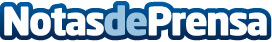 TomTom Runner 3: Un entrenador personal en la muñecaEstar en forma está de moda. No importa la edad, sexo o situación. Cada vez son más las personas que se unen a esta moda de vida 'activa' y con la llegada del buen tiempo, se animan más a realizar ejercicio al aire libre. Pero dar el primer paso, empezar a correr o ponerse en forma supone un gran esfuerzo físico y mentalDatos de contacto:Nota de prensa publicada en: https://www.notasdeprensa.es/tomtom-runner-3-un-entrenador-personal-en-la Categorias: Nutrición Sociedad Hardware Entretenimiento Ciclismo Otros deportes Consumo Dispositivos móviles http://www.notasdeprensa.es